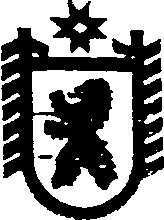 Республика КарелияАДМИНИСТРАЦИЯ СЕГЕЖСКОГО МУНИЦИПАЛЬНОГО РАЙОНАПОСТАНОВЛЕНИЕот  22  ноября  2017  года  №  860  СегежаО    мерах   по   обеспечению   безопасности   людей    на    водных   объектахСегежского муниципального района в зимний период  2017 – 2018 годов В соответствии с пунктом 24 части 1 статьи 15 Федерального закона                             от 6 октября 2003 г. № 131-ФЗ «Об общих принципах организации местного самоуправления в Российской Федерации»,  в целях обеспечения безопасности людей на водных объектах Сегежского муниципального района, охраны их жизни и здоровья  администрация Сегежского муниципального района   п о с т а н о в л я е т: 1.  Начальнику отдела по делам гражданской обороны, чрезвычайным ситуациям и мобилизационной работе А.А. Серову:а) совместно с руководителем Сегежского инспекторского отделения ФКУ «Центр ГИМС ГУ МЧС России по Республике Карелия»  (далее – Сегежское отделение ГИМС) С.В. Кирилловым (по согласованию) организовать информирование населения Сегежского муниципального района через средства массовой информации о запрете выхода и выезда автотранспортных средств на лёд водоёмов Сегежского района             с 22 ноября 2017 года, на период его становления и образования надежного льда;б) продолжить разъяснительную работу в организациях и учебных заведениях, публикацию материалов в средствах массовой информации о необходимости соблюдения населением мер безопасности при нахождении на водных объектах и береговых территориях; 		в) организовать взаимодействие с руководителем Сегежского отделения ГИМС С.В. Кирилловым (по согласованию),  по оказанию помощи гражданам, терпящим бедствие на водоемах Сегежского района.2. Руководителям муниципальных общеобразовательных учреждений Сегежского муниципального района организовать  проведение занятий на уроках по правилам поведения на водоемах и обеспечить выполнение требований законодательства по охране жизни и здоровья детей на водных объектах в период зимних каникул.3.   Главному специалисту управления образования администрации Сегежского муниципального района  И.С. Ковальчук организовать контроль за исполнением в срок до 08.12.2017 г.  пункта 2 настоящего постановления.            4. Руководителям муниципальных учреждений культуры и социального обслуживания Сегежского муниципального района  организовать выполнение требований законодательства по охране жизни и здоровья населения на водных объектах при организации культурно-массовых мероприятий на водоемах и береговых территориях.5.  Рекомендовать главам городских и сельских поселений, входящих в состав муниципального образования «Сегежский муниципальный район»:          	а) принять муниципальные правовые акты, предусматривающие обеспечение соблюдения мер безопасности населения при нахождении на льду;	б) разработать планы мероприятий по обеспечению безопасности населения на водных объектах, находящихся на подведомственных территориях, в зимний период 2017 – 2018 годов;в) определить места установки аншлагов в местах массового отдыха жителей поселений. Подготовить и установить необходимое количество аншлагов с предупреждениями населения о запрете выхода на лед и зимнего купания в необорудованных местах.            6.  Рекомендовать главному врачу государственного бюджетного  учреждения здравоохранения «Сегежская центральная районная больница» В.П. Генераловой (по согласованию) обеспечить оказание своевременной медицинской помощи гражданам, пострадавшим на водных объектах Сегежского муниципального района.	7.  Рекомендовать начальнику отдела Министерства внутренних дел России по Сегежскому району Ю.С. Лютову (по согласованию) организовать патрулирование традиционных мест отдыха населения на берегах водоемов Сегежского муниципального района с целью поддержания общественного порядка и предупреждения несчастных случаев при выходе на лед.             8. Признать утратившим силу постановление администрации Сегежского муниципального района от 01.12.2016 № 1036 «О  мероприятиях  по обеспечению безопасности  людей  на   водных   объектах Сегежского  муниципального  района в осенне-зимний период 2016-2017 годов».            9. Контроль за исполнением настоящего постановления возложить на             Ю.В. Шульговича, главу администрации Сегежского муниципального района.            10. Обнародовать настоящее постановление путем размещения в газете «Доверие» объявления о его принятии с указанием времени и места ознакомления с ним, а также путем размещения официального текста настоящего постановления в  информационно-телекоммуникационной сети «Интернет» на официальном сайте администрации Сегежского муниципального района  http://home.onego.ru/~segadmin.                            И.о.  главы администрацииСегежского муниципального района                                                               Е.Н. АнтоноваРазослать: в дело, ГО, ЧС и МР, ОНД МЧС, ОВД, ГИМС, ЦРБ, МБУ «Сегежский районный центр культуры и досуга», МБУ «Музейный центр», главам поселений – 6, ОУ.  